財團法人雲林縣永年高級中學文教基金會107年第18屆永年盃自然科學藝競試  簡章一、宗    旨：為使學生了解自我，激發潛能，培養創造思考，從而擁有自主學習之能力。二、指導單位：教育部國民及學前教育署、雲林縣政府教育處三、主辦單位：財團法人雲林縣永年高級中學文教基金會四、承辦單位：雲林縣私立永年高級中學五、報名資格：各公私立國民小學(國小六年級)學生六、報名日期：即日起至107年12月15日止七、報名方式：    (一)團體報名：請利用團體報名表報名，請於12月8日前完成手續，以利安排校車接送。    (二)個別報名：請電(05)6622540轉314、313、214或總機    (三)傳真報名：請傳真至(05)6621480八、競賽科目：自然、數學(均採電腦閱卷，主辦單位僅提供作答之2B鉛筆，學生請自備橡皮擦、原子筆；本競試不收報名費，不用准考證。)九、試題範圍：五年級全部及六年級上學期第一次知能考查(參閱國民小學學習綱要)十、競試日期：107年12月15日(星期六)十一、競試時間表十二、獎勵方式：      (一)團體組：分甲、乙兩組(六年級班級數在3班以上(含)為甲組，3班以下為乙組)  1.甲組：錄取前6名，頒發獎牌1面(以各校參與競試之前20名同學成績計算)。  2.乙組：錄取前6名，頒發獎牌1面(以各校參與競試之前6名同學成績計算) 。      (二)個人組：  1.金牌獎( 1～10名)：頒發獎牌1面，獎品1份。          2.銀牌獎(11～30名)：頒發獎牌1面，獎品1份。          3.銅牌獎(31～60名)：頒發獎牌1面，獎品1份。          4.成績優良獎(61～300名)：頒發獎狀1禎，獎品1份。 十三、團體報名請於12月5日前完成報名手續，以利安排車輛。十四、搭車時間及路線安排考試前2天公告在承辦單位網站http：//www.ynhs.ylc.edu.tw/及通知各學校，若有疑問請直接洽詢總務處，請電：05-6622540轉220、233十五、學校地址：雲林縣土庫鎮建國路13號十六、學校網址：http：//www.ynhs.ylc.edu.tw/十七、服務專線：05-6622540轉214、313、314十八、備註：      (一)基於安全考量，本基金會於競試當天設有救護站並由若瑟醫院支援護理人員到校服務。      (二)本基金會接送車輛均有合格駕駛及符合政府相關單位規定之保險。      (三)歡迎所有的同學、家長、校友及永年中學的好朋友們，加入永年line@生活圈，我們會不定期傳送永年各項重要消息及資訊，謝謝！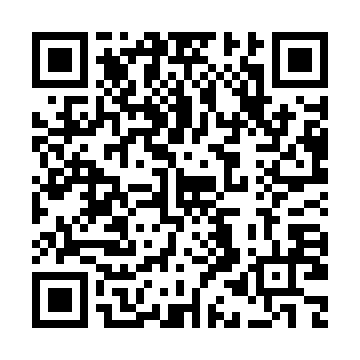 報  到作答說明自然科休  息數學科8︰00-8︰458︰45-9︰009︰00-9︰50(50分鐘)9︰50-10︰10(10：05預備鈴) 10︰10-11︰10(60分鐘)